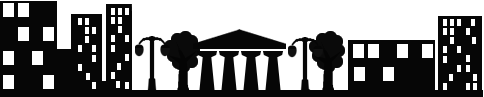 Daugavpilī19.11.2015. UZAICINĀJUMS
iesniegt piedāvājumu1.Pasūtītājs.Pašvaldības SIA “Sadzīves pakalpojumu kombināts”Višķu iela 21 K, Daugavpilī, LV-5410Tālr.Nr.:65424769Fakss:65424769e-pasts: spkpsia@gmail.commājas lapa: www.sadzive.lvkontaktpersona: Ludmila Sokolovska, tālr.Nr.22001171“Par apsardzes pakalpojumu sniegšanu”pašvaldības SIA “Sadzīves pakalpojumu kombināts” objektiem2.Iepirkuma priekšmeta apraksts:2.1. Apsardzes pakalpojumu sniegšana pašvaldības SIA “Sadzīves pakalpojumu kombināts” sniegšana, saskaņā ar pielikumu Nr.1.3.Piedāvājumu var iesniegt: pa pastu, faksu, elektroniski vai personīgi Višķu ielā 21K, Daugavpilī, kabinētā  Nr.1 līdz 2015.gada 27.novembrim plkst.14:00.4.Paredzamā līguma izpildes termiņš: 1 (viens) gads no līguma noslēgšanas brīža. 5.Piedāvājumā jāiekļauj:pretendenta rakstisks iesniegums par dalību iepirkumu procedūrā, kas sniedz īsas ziņas par pretendentu (pretendenta nosaukums, juridiskā adrese, reģistrācijas Nr., kontaktpersonas vārds, uzvārds, tālrunis, fakss, e-pasts);pretendents iesniedz:Sertifikātu par apsardzes pakalpojumu sniegšanu.Finanšu piedāvājumā cena jānorāda euro bez PVN 21%. Cenā jāiekļauj visas izmaksas.6.Izvēles kritērijs: finanšu piedāvājums ar viszemāko cenu .Ar lēmumu var iepazīties mājas lapā: www.sadzive.lv. Iepirkumu komisijas priekšsēdētājs					A.Jeršovs L.Sokolovska, 65424769Pielikums Nr.1 Pašvaldības SIA “Sadzīves pakalpojumu kombināts” apsargājamo objektu sarakstsStacijas ielā 63, Daugavpilī ( pirts Nr.1).Tautas ielā 60, Daugavpilī ( pirts Nr.2 ).Sēlijas ielā 18, Daugavpilī ( pirts Nr.4).Smilšu ielā 96 A, Daugavpilī (veikals).Višķu ielā 21 K, Daugavpilī (pārvalde).Apakšstacijas: Višķu ielā 21 K, Daugavpilī ( SP-7D ). Višķu ielā 21 F, Daugavpilī ( TP-42 ). Višķu ielā 21 S, Daugavpilī ( TP-49 ). Višķu ielā 21K, Daugavpilī ( TP-30 ).